Что такое дискриминация? Представьте себе, что… Вы хотите пообедать в хорошем ресторане. Однако его владелец не хочет пустить Вас внутрь. Он говорит, что не будет обслуживать людей с ограничениями.Вы хотите купить билет на поезд. Однако на вокзале стоит автомат, которым вы не умеете пользоваться и поэтому не можете купить билет. А позже Вы вынуждены заплатить штраф.Вы идёте в магазин, хотите купить новую рубашку. Другой покупатель подойдёт к прилавку после Вас, однако его обслужат первым. Вы должны ждать и это Вас  злит.Вы хотите жить в собственной квартире, однако Ваши ассистенты говорят «нет». Или вовсе с вами об этом не говорят.Дискриминация – это когда с людьми обращаются плохо, потому что они не такие как все. Например, потому что у них есть особенность развития. Дискриминация глубоко ранит!Дискриминация может проходить на рабочем месте. Представьте себе человека, который выполняет точно такую же работу, как и его коллега. Однако получает более низкую зарплату, потому что у него есть особенности развития. Это называется прямой дискриминацией. Или представьте человека, который хочет устроиться уборщиком в офис. Однако работодатель говорит, что все уборщики, которые у него работают, должны иметь диплом об образовании. Но ведь на самом деле для такой работы диплом не нужен, а значит, такое требование дискриминирует людей без дипломов. Это – косвенная дискриминация.	Или представьте человека, который нашёл работу. Он очень счастлив и горд собой. Но коллеги над ним посмеиваются – им не нравятся люди с ограниченными возможностями, а начальник не делает ничего, что бы это прекратить.Дискриминация происходит каждый день. И часто люди сами не знают, о чём они говорят. Однако каждый может противостоять дискриминации. И вы тоже можете:помогать людям, которые подвергаются дискриминации;говорить людям, каково это – иметь то или иное ограничение;дружить  с людьми, не такими как все;стараться понять людей, которые отличаются от Вас.Каждый имеет право на охрану от дискриминации, поэтому	 государство должно помогать дискриминированным людям. Должны быть приняты законы, противостоящие дискриминации. Необходимо также обеспечить выполнение этих законов. Во многих странах такие законы уже существуют…Подготовила: методист Гомельского областного центра коррекционно-развивающего обучения и реабилитации по материалам перевода с чешского Татьяны Куприянчик. Источник: журнал «Взгляд со стороны» из серии «Обычные люди»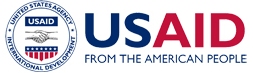 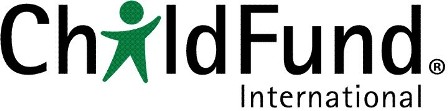 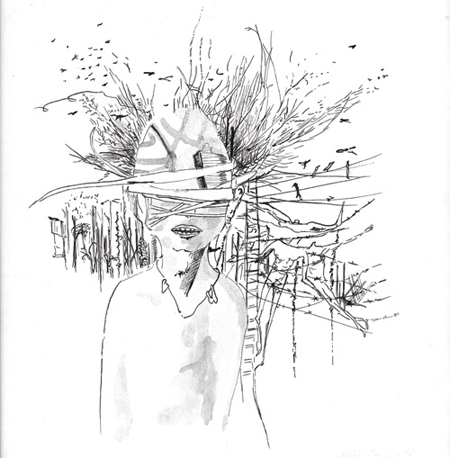 